Rama Legislativa del Poder PúblicoComisión Séptima Constitucional PermanenteLegislatura 2020-2021TEXTO DEFINITIVO APROBADO EN PRIMER DEBATE DEL PROYECTO DE LEY No 293 de 2020 CÁMARA “POR MEDIO DE LA CUAL SE AUTORIZA A LOS CUERPOS DE BOMBEROS DE COLOMBIA LA PRESTACIÓN DEL SERVICIO DE TRASLADO PACIENTES EN SALUD EN EL TERRITORIO COLOMBIANO”.(Aprobado en la Sesión virtual del 18 de noviembre de 2020, Comisión VII Constitucional Permanente de la H. Cámara de Representantes, Acta No. 27)EL CONGRESO DE COLOMBIADECRETA:Artículo 1. Objeto. La presente ley tiene por objeto autorizar a los Cuerpos de Bomberos de Colombia la prestación del servicio de traslado de pacientes en el territorio colombiano, con el fin de facilitar la atención oportuna y eficiente de los ciudadanos en situaciones de urgencias y/o emergencias médicas. Artículo 2. Los cuerpos de bomberos de todo el territorio colombiano además de las funciones establecidas en la Ley 1575 de 2012, podrán disponer de las ambulancias aéreas, náuticas y/o terrestres para la atención de emergencias médicas en salud. Parágrafo 1. Esta Ley no deroga la responsabilidad del Sistema General de Seguridad Social en Salud -SGSSS- para la asignación de medios de transporte necesarios para las redes hospitalarias en los territorios.Parágrafo 2. En estos eventos, el régimen de cobros, financiación y recursos será el dispuesto para el servicio de ambulancias conforme al sistema de emergencias médicas establecido en la Ley 1438 de 2011 y regulación expedida por el Ministerio de Salud y Protección Social. Artículo 3. El Ministerio de Salud y Protección Social, reglamentará y diseñará los procedimientos y condiciones de inscripción, así como los de habilitación necesarios para la prestación del servicio de traslado de pacientes de emergencias médicas en salud por parte de los cuerpos de bomberos del territorio colombiano en un plazo no mayor a seis (6) meses contados a partir de la entrada en vigencia la presente ley.Parágrafo 1. Dentro de esta reglamentación deberá priorizar la habilitación de los cuerpos de bomberos ubicados en las zonas dispersas del territorio colombiano.Parágrafo 2. Esta prioridad en la disposición para la prestación del servicio de traslado de pacientes de emergencias médicas en salud por parte de los cuerpos de bomberos del territorio colombiano se aplicará principalmente en territorios donde no hay disponibilidad de medios de transporte.Artículo 4. Autorícese al Gobierno Nacional y entidades descentralizadas para efectuar las apropiaciones presupuestales necesarias para el cumplimiento de la presente ley.Artículo 5.La presente ley rige a partir de su promulgación y deroga las normas que le sean contrarias.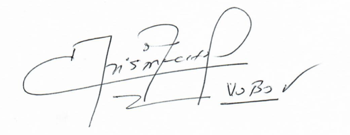 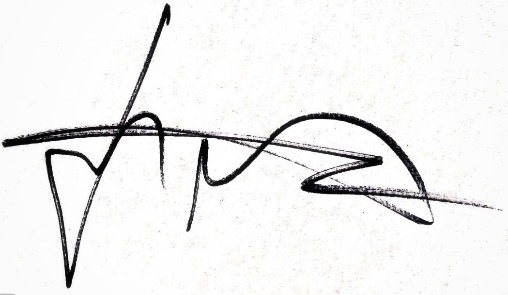 JAIRO CRISTANCHO TARACHE			JHON ARLEY MURILLO BENITEZRepresentante a la Cámara				Representante a la CámaraCoordinador Ponente					Ponente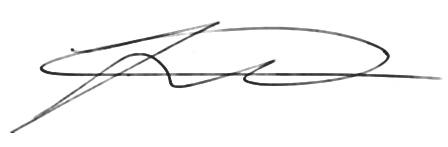 JAIRO REINALDO CALA SUAREZ                                                  Representante a la Cámara                                                  Ponente